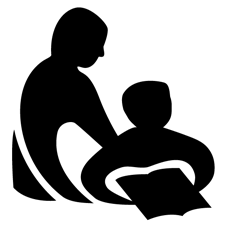 Wisconsin Department of Public InstructionCONTINUING EDUCATION ACTIVITY REPORTPI-2453 (Rev. 09-11)Wisconsin Department of Public InstructionCONTINUING EDUCATION ACTIVITY REPORTPI-2453 (Rev. 09-11)Wisconsin Department of Public InstructionCONTINUING EDUCATION ACTIVITY REPORTPI-2453 (Rev. 09-11)Wisconsin Department of Public InstructionCONTINUING EDUCATION ACTIVITY REPORTPI-2453 (Rev. 09-11)INSTRUCTIONS:  Complete and submit annually to your library system validator along with the Annual Summation of Continuing Education Activities, Form PI-2454. Refer to the Certification Manual for Wisconsin Public Library Directors for assistance.INSTRUCTIONS:  Complete and submit annually to your library system validator along with the Annual Summation of Continuing Education Activities, Form PI-2454. Refer to the Certification Manual for Wisconsin Public Library Directors for assistance.INSTRUCTIONS:  Complete and submit annually to your library system validator along with the Annual Summation of Continuing Education Activities, Form PI-2454. Refer to the Certification Manual for Wisconsin Public Library Directors for assistance.INSTRUCTIONS:  Complete and submit annually to your library system validator along with the Annual Summation of Continuing Education Activities, Form PI-2454. Refer to the Certification Manual for Wisconsin Public Library Directors for assistance.INSTRUCTIONS:  Complete and submit annually to your library system validator along with the Annual Summation of Continuing Education Activities, Form PI-2454. Refer to the Certification Manual for Wisconsin Public Library Directors for assistance.INSTRUCTIONS:  Complete and submit annually to your library system validator along with the Annual Summation of Continuing Education Activities, Form PI-2454. Refer to the Certification Manual for Wisconsin Public Library Directors for assistance.INSTRUCTIONS:  Complete and submit annually to your library system validator along with the Annual Summation of Continuing Education Activities, Form PI-2454. Refer to the Certification Manual for Wisconsin Public Library Directors for assistance.Name Last, First, MiddleName Last, First, MiddleName Last, First, MiddleName Last, First, MiddleName Last, First, MiddleName Last, First, MiddleName Last, First, MiddleName Last, First, MiddleName Last, First, MiddleName Last, First, MiddleName Last, First, MiddleMailing Address Street / PO Box, City, State, ZIPMailing Address Street / PO Box, City, State, ZIPMailing Address Street / PO Box, City, State, ZIPMailing Address Street / PO Box, City, State, ZIPMailing Address Street / PO Box, City, State, ZIPMailing Address Street / PO Box, City, State, ZIPMailing Address Street / PO Box, City, State, ZIPMailing Address Street / PO Box, City, State, ZIPMailing Address Street / PO Box, City, State, ZIPMailing Address Street / PO Box, City, State, ZIPMailing Address Street / PO Box, City, State, ZIPMailing Address Street / PO Box, City, State, ZIPI. CONTINUING EDUCATION ACTIVITY DESCRIPTIONI. CONTINUING EDUCATION ACTIVITY DESCRIPTIONI. CONTINUING EDUCATION ACTIVITY DESCRIPTIONI. CONTINUING EDUCATION ACTIVITY DESCRIPTIONTitle of ProgramThe Wrong Love: Real Conversations about Love in LibrariesTitle of ProgramThe Wrong Love: Real Conversations about Love in LibrariesTitle of ProgramThe Wrong Love: Real Conversations about Love in LibrariesTitle of ProgramThe Wrong Love: Real Conversations about Love in LibrariesTitle of ProgramThe Wrong Love: Real Conversations about Love in LibrariesTitle of ProgramThe Wrong Love: Real Conversations about Love in LibrariesTitle of ProgramThe Wrong Love: Real Conversations about Love in LibrariesTitle of ProgramThe Wrong Love: Real Conversations about Love in LibrariesTitle of ProgramThe Wrong Love: Real Conversations about Love in LibrariesTitle of ProgramThe Wrong Love: Real Conversations about Love in LibrariesTitle of ProgramThe Wrong Love: Real Conversations about Love in LibrariesDescription of ProgramWebinar presented by Sarah Houghton, Director, San Rafael Public Library, San Rafael, CA. Much is written about love and libraries. Much of library marketing across the world is focused on reminding people that they love libraries, or soliciting them to say outright that they love their libraries and their librarians. Modern library messaging should be that “The Library Loves You,” not pleading for love from our communities.  How do we shift the viewpoint to be less navel-gazing and insecure and more about sharing our commitment to our communities?Description of ProgramWebinar presented by Sarah Houghton, Director, San Rafael Public Library, San Rafael, CA. Much is written about love and libraries. Much of library marketing across the world is focused on reminding people that they love libraries, or soliciting them to say outright that they love their libraries and their librarians. Modern library messaging should be that “The Library Loves You,” not pleading for love from our communities.  How do we shift the viewpoint to be less navel-gazing and insecure and more about sharing our commitment to our communities?Description of ProgramWebinar presented by Sarah Houghton, Director, San Rafael Public Library, San Rafael, CA. Much is written about love and libraries. Much of library marketing across the world is focused on reminding people that they love libraries, or soliciting them to say outright that they love their libraries and their librarians. Modern library messaging should be that “The Library Loves You,” not pleading for love from our communities.  How do we shift the viewpoint to be less navel-gazing and insecure and more about sharing our commitment to our communities?Description of ProgramWebinar presented by Sarah Houghton, Director, San Rafael Public Library, San Rafael, CA. Much is written about love and libraries. Much of library marketing across the world is focused on reminding people that they love libraries, or soliciting them to say outright that they love their libraries and their librarians. Modern library messaging should be that “The Library Loves You,” not pleading for love from our communities.  How do we shift the viewpoint to be less navel-gazing and insecure and more about sharing our commitment to our communities?Description of ProgramWebinar presented by Sarah Houghton, Director, San Rafael Public Library, San Rafael, CA. Much is written about love and libraries. Much of library marketing across the world is focused on reminding people that they love libraries, or soliciting them to say outright that they love their libraries and their librarians. Modern library messaging should be that “The Library Loves You,” not pleading for love from our communities.  How do we shift the viewpoint to be less navel-gazing and insecure and more about sharing our commitment to our communities?Description of ProgramWebinar presented by Sarah Houghton, Director, San Rafael Public Library, San Rafael, CA. Much is written about love and libraries. Much of library marketing across the world is focused on reminding people that they love libraries, or soliciting them to say outright that they love their libraries and their librarians. Modern library messaging should be that “The Library Loves You,” not pleading for love from our communities.  How do we shift the viewpoint to be less navel-gazing and insecure and more about sharing our commitment to our communities?Description of ProgramWebinar presented by Sarah Houghton, Director, San Rafael Public Library, San Rafael, CA. Much is written about love and libraries. Much of library marketing across the world is focused on reminding people that they love libraries, or soliciting them to say outright that they love their libraries and their librarians. Modern library messaging should be that “The Library Loves You,” not pleading for love from our communities.  How do we shift the viewpoint to be less navel-gazing and insecure and more about sharing our commitment to our communities?Description of ProgramWebinar presented by Sarah Houghton, Director, San Rafael Public Library, San Rafael, CA. Much is written about love and libraries. Much of library marketing across the world is focused on reminding people that they love libraries, or soliciting them to say outright that they love their libraries and their librarians. Modern library messaging should be that “The Library Loves You,” not pleading for love from our communities.  How do we shift the viewpoint to be less navel-gazing and insecure and more about sharing our commitment to our communities?Description of ProgramWebinar presented by Sarah Houghton, Director, San Rafael Public Library, San Rafael, CA. Much is written about love and libraries. Much of library marketing across the world is focused on reminding people that they love libraries, or soliciting them to say outright that they love their libraries and their librarians. Modern library messaging should be that “The Library Loves You,” not pleading for love from our communities.  How do we shift the viewpoint to be less navel-gazing and insecure and more about sharing our commitment to our communities?Description of ProgramWebinar presented by Sarah Houghton, Director, San Rafael Public Library, San Rafael, CA. Much is written about love and libraries. Much of library marketing across the world is focused on reminding people that they love libraries, or soliciting them to say outright that they love their libraries and their librarians. Modern library messaging should be that “The Library Loves You,” not pleading for love from our communities.  How do we shift the viewpoint to be less navel-gazing and insecure and more about sharing our commitment to our communities?Description of ProgramWebinar presented by Sarah Houghton, Director, San Rafael Public Library, San Rafael, CA. Much is written about love and libraries. Much of library marketing across the world is focused on reminding people that they love libraries, or soliciting them to say outright that they love their libraries and their librarians. Modern library messaging should be that “The Library Loves You,” not pleading for love from our communities.  How do we shift the viewpoint to be less navel-gazing and insecure and more about sharing our commitment to our communities?Relationship of Program to Present Position or Career AdvancementRelationship of Program to Present Position or Career AdvancementRelationship of Program to Present Position or Career AdvancementRelationship of Program to Present Position or Career AdvancementRelationship of Program to Present Position or Career AdvancementRelationship of Program to Present Position or Career AdvancementRelationship of Program to Present Position or Career AdvancementRelationship of Program to Present Position or Career AdvancementRelationship of Program to Present Position or Career AdvancementRelationship of Program to Present Position or Career AdvancementRelationship of Program to Present Position or Career AdvancementActivity DatesActivity DatesActivity DatesLocationLocationLocationLocationLocationNumber of Contact HoursNumber of Contact HoursNumber of Contact HoursFrom Mo./Day/Yr.1/21/2015From Mo./Day/Yr.1/21/2015To Mo./Day/Yr.1/21/2015OnlineOnlineOnlineOnlineOnlineTechnology If anyTechnology If anyTotal1.0Provider If applicableNFLSProvider If applicableNFLSProvider If applicableNFLSProvider If applicableNFLSProvider If applicableNFLSProvider If applicableNFLSProvider If applicableNFLSProvider If applicableNFLSProvider If applicableNFLSProvider If applicableNFLSProvider If applicableNFLSCategory Check one, attach written summary if applicable	A.	Credit Continuing Education Attach formal documentation from the sponsoring agency.	B.	Noncredit Continuing Education	C.	Self-directed Continuing EducationCategory Check one, attach written summary if applicable	A.	Credit Continuing Education Attach formal documentation from the sponsoring agency.	B.	Noncredit Continuing Education	C.	Self-directed Continuing EducationCategory Check one, attach written summary if applicable	A.	Credit Continuing Education Attach formal documentation from the sponsoring agency.	B.	Noncredit Continuing Education	C.	Self-directed Continuing EducationCategory Check one, attach written summary if applicable	A.	Credit Continuing Education Attach formal documentation from the sponsoring agency.	B.	Noncredit Continuing Education	C.	Self-directed Continuing EducationCategory Check one, attach written summary if applicable	A.	Credit Continuing Education Attach formal documentation from the sponsoring agency.	B.	Noncredit Continuing Education	C.	Self-directed Continuing EducationCategory Check one, attach written summary if applicable	A.	Credit Continuing Education Attach formal documentation from the sponsoring agency.	B.	Noncredit Continuing Education	C.	Self-directed Continuing EducationCategory Check one, attach written summary if applicable	A.	Credit Continuing Education Attach formal documentation from the sponsoring agency.	B.	Noncredit Continuing Education	C.	Self-directed Continuing EducationCategory Check one, attach written summary if applicable	A.	Credit Continuing Education Attach formal documentation from the sponsoring agency.	B.	Noncredit Continuing Education	C.	Self-directed Continuing EducationCategory Check one, attach written summary if applicable	A.	Credit Continuing Education Attach formal documentation from the sponsoring agency.	B.	Noncredit Continuing Education	C.	Self-directed Continuing EducationCategory Check one, attach written summary if applicable	A.	Credit Continuing Education Attach formal documentation from the sponsoring agency.	B.	Noncredit Continuing Education	C.	Self-directed Continuing EducationCategory Check one, attach written summary if applicable	A.	Credit Continuing Education Attach formal documentation from the sponsoring agency.	B.	Noncredit Continuing Education	C.	Self-directed Continuing EducationII. SIGNATUREII. SIGNATUREI HEREBY CERTIFY that the information provided is true and correct to the best of my knowledge.I HEREBY CERTIFY that the information provided is true and correct to the best of my knowledge.I HEREBY CERTIFY that the information provided is true and correct to the best of my knowledge.I HEREBY CERTIFY that the information provided is true and correct to the best of my knowledge.I HEREBY CERTIFY that the information provided is true and correct to the best of my knowledge.I HEREBY CERTIFY that the information provided is true and correct to the best of my knowledge.I HEREBY CERTIFY that the information provided is true and correct to the best of my knowledge.I HEREBY CERTIFY that the information provided is true and correct to the best of my knowledge.I HEREBY CERTIFY that the information provided is true and correct to the best of my knowledge.I HEREBY CERTIFY that the information provided is true and correct to the best of my knowledge.I HEREBY CERTIFY that the information provided is true and correct to the best of my knowledge.I HEREBY CERTIFY that the information provided is true and correct to the best of my knowledge.Signature of ParticipantSignature of ParticipantSignature of ParticipantSignature of ParticipantSignature of ParticipantSignature of ParticipantSignature of ParticipantSignature of ParticipantSignature of ParticipantDate Signed Mo./Day/Yr.Date Signed Mo./Day/Yr.Date Signed Mo./Day/Yr.